DRAFT MINUTESLIBERTY SELECTBOARDJuly 1, 2019     6:00 PMSelectboard Attendance:	Excused:  Melinda Steeves, 1st Selectman due to a vacationCarrie Peavey, 2nd SelectmanHenry Hall, 3rd, SelectmanTown Officials:  Administrator Kenn Ortmann, Road Commissioner Tammy ReynoldsGuest(s):  John Wulfestieg (Son-in-law of Hank & Eva Newell)Open Public Meeting:  6:02 PMApprove Minutes:  Pursuant to review Selectman Hall moved and Selectman Peavey seconded approval of the June 24, 2019 minutes. Unanimous.Warrant Review and Approval:  Done.Officials/Public comments:  John Wulfestieg (Son-in-law of Hank & Eva Newell) asked for an update on the St. George Lake dam issue and offered to provide any assistance he could to some of the more technical aspects where he has some expertise.Road Commissioner Reynolds noted that if the Town Office had any citizen inquires regarding lake water quality and our construction and erosion control measures we should contact John McLain at DEP for confirmation of our best management practices.TA informational itemsMedia stories:  None.Revaluation project status report:  TA Ortmann reported that Maine Assessment & Appraisal Services will be providing us their suggested values of the tax-acquired parcels we have out for bid.  He distributed a slimmed down land schedule that will be much easier to understand and use.  They have also created approximately 125 new TRIO accounts to accommodate the parcels that should not have historically been lumped together for taxing purposes as well as Town-owned and exempt property that have not had accounts in the past. TA Ortmann is creating a spreadsheet showing the owners affected by the new accounts.FY20 Revenue Sharing estimate:  TA Ortmann distributed information showing last year's revenue sharing of $44,918 compared with the $58,560 expected this year.Old Business Map project update:  TA Ortmann informed the Selectboard that research shows there have been no subdivisions approved by the Planning Board since January 2010 and there have been between 40 and 45 splits that we need to insure are included on our new maps.  He also noted that much of the deed research completed by Maine Assessment & Appraisal Services will also be useful for the Digital Tax Map project.Other:  None.New BusinessWindows 10 upgrade:  TA Ortmann confirmed with the Selectboard moving ahead with upgrading the two Windows 7 computers to Windows 10 to insure we will continue to have support for the software."11th hour" items:  NoneAdjournment:  7:22 PMRespectfully submitted,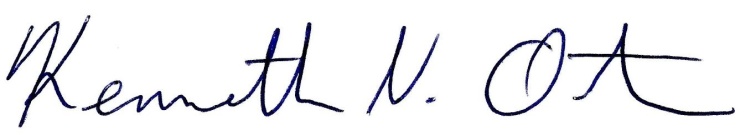 Kenn OrtmannTown Administrator